Church Council 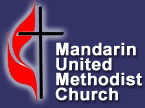 Meeting Date:	June 10, 2018			Meeting Time:	6:00 pmMeeting Place:	E3042018 Council Schedule:	January 28   •   April 8   •   June 10   •   September 30   •   November 18Mandarin United Methodist Mission/VisionMandarin United Methodist Church:	Transforming lives by…Loving God and neighborTouching hearts for GodEquipping the youngAttendance:                                                        			                                                  		Total 33Minutes:Call to Order – John Russell Called the Council to order at 6:00pm.Opening Prayer – Sandra ClarkDevotion –Mike Overton offered a devotion based on the Samaritan woman at the well, being asked for water by a Jew, Jesus. Then he asked what our core ideology was, and what it means to be a Christian.Past Stewardship of our Time, Talent, and Treasure (Old Business)The minutes from the April 8, 2018 meeting were revised and approved.Mike Overton delivered a staff update report for 2018.Mike Groos is leaving to pastor at Riverdale UMC with David Jackson taking over the role of Recreation Ministry LeaderSam Corlew resigned and is going back into teachingBrenda Robinson is resigning at the end of JuneWe anticipate that Jenn Lindner will be moving at the end of 2018 to join her husband at the location of his new jobSandy Webb is retiring later this yearOpportunities to Share our Time, Talent, and Treasure (New Business)The Council discussed the meaning of chapters 7-11 of Canoeing the Mountains and discussed its applicability in the mission field in which MUMC operates.Pastor Jeff St. Clair delivered a Longleaf Church update.He talked about casting a wider net He also talked about the Know, Grow, and Go TeamsHe discussed the relationship Longleaf is developing with Freedom Crossing SchoolOther Opportunities- no other opportunities were presentedMeeting Dates – 6:00 PM in E304September 30 – approval of 2019 budget November 18October 20 – NE District-wide Charge ConferenceThe Council was tasked with reading chapters 12-13 of Canoeing the Mountains for the next meeting. Pastor Debbie McLeod closed the meeting with a prayer and benediction at 7:02 pm. Respectfully submitted, Riley Hayes, SecretarySarah GilbertRandy GilbertBill RenfroJim ClarkSheila GilbertAngie EnglethalerSandra ClarkBill GardnerTraci ThomasBill BarkoskieGene StrouseDebbie McLeodMimi HowardJean EhrlichMikeGroosJim FiedlerPris BloodAnna ScharboLarry BloodDan DavisRiley HayesJohn RussellJeff HayesAndrea VrtikapaJan McDowellRandy WebbPhillip McDowellKaren WebbCaroline DaguinodTim CookeMike OvertonJeff St. ClairRobin Overton